PihasuunnistusTehtävä: Etsi pihasta seuraavat maamerkit;Huom! Harmaat alueet ovat vapaaehtoisia!1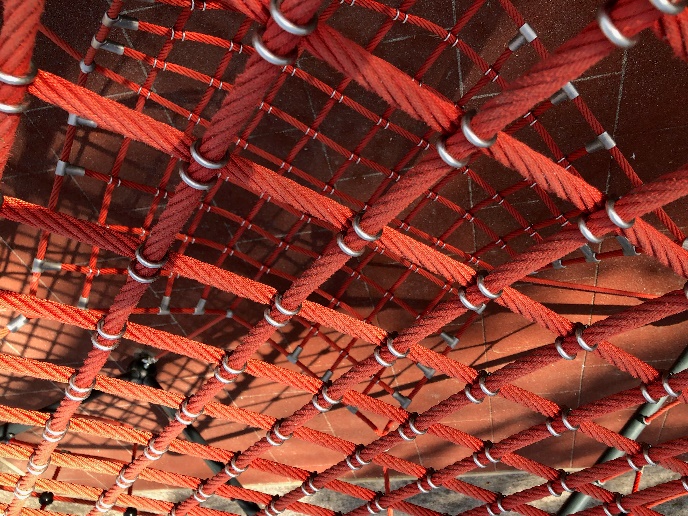 4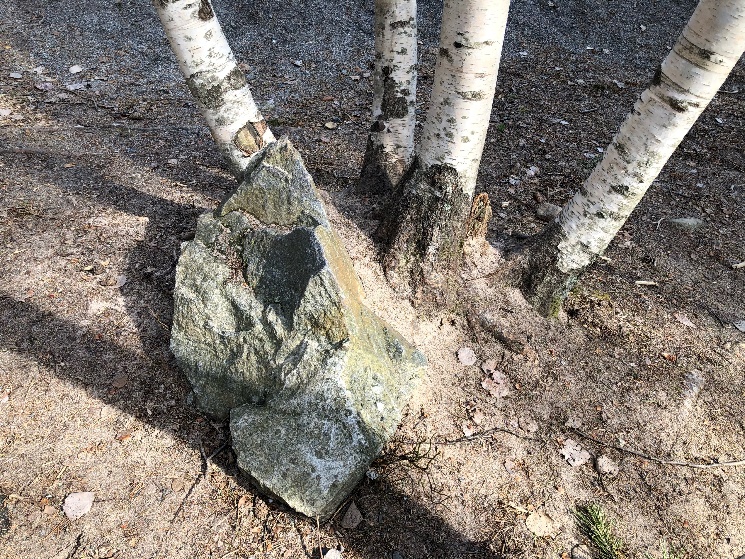 2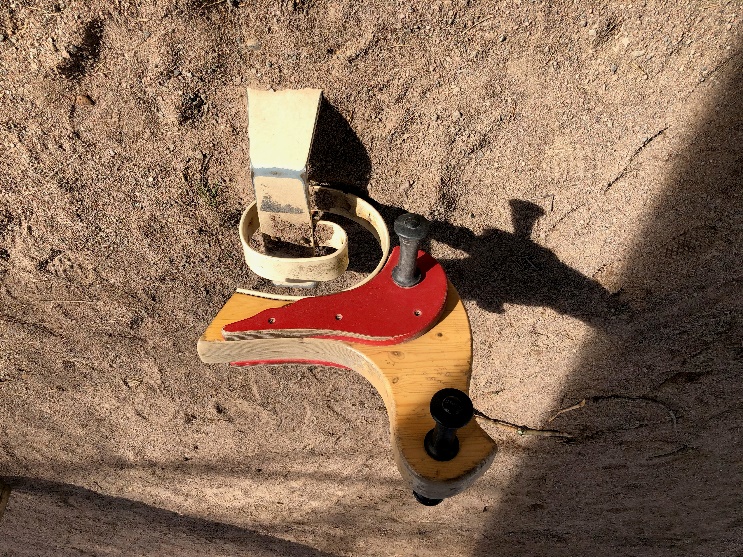 5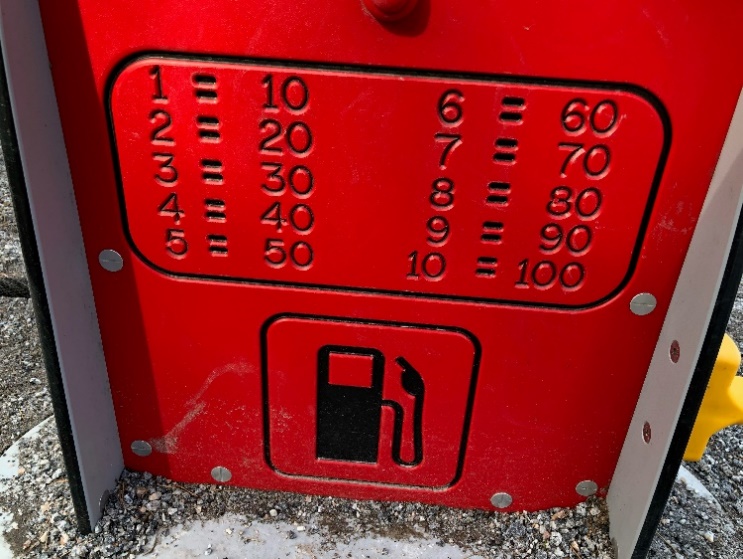 3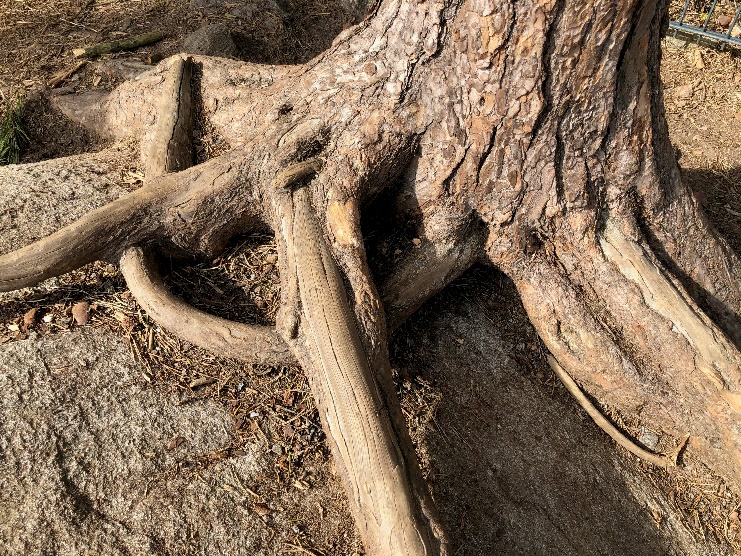 6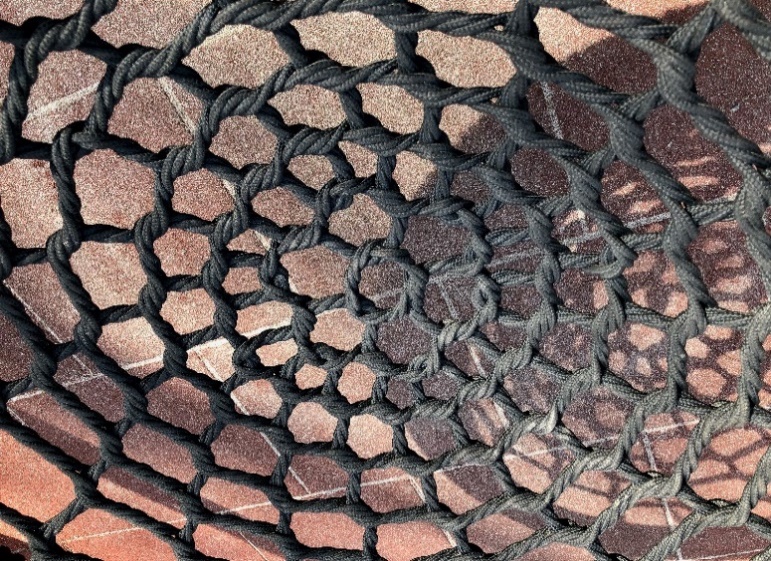 7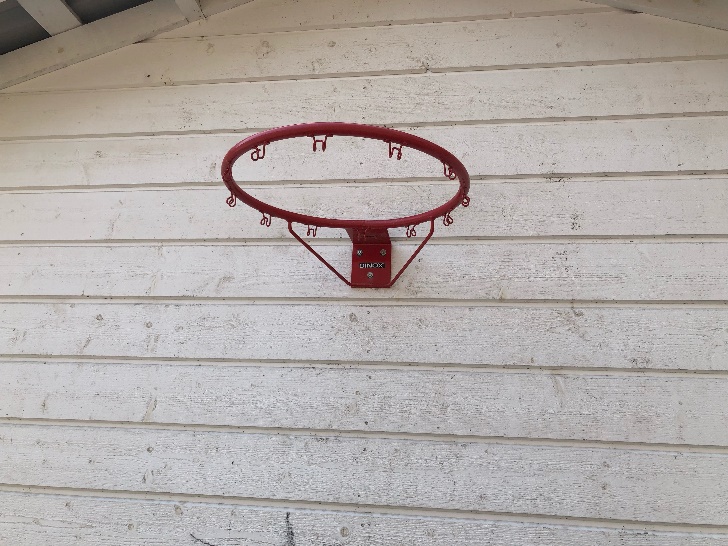 11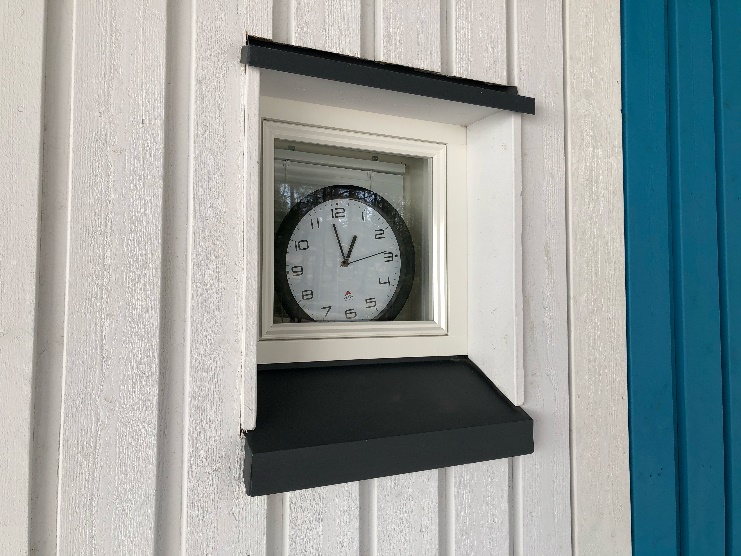 8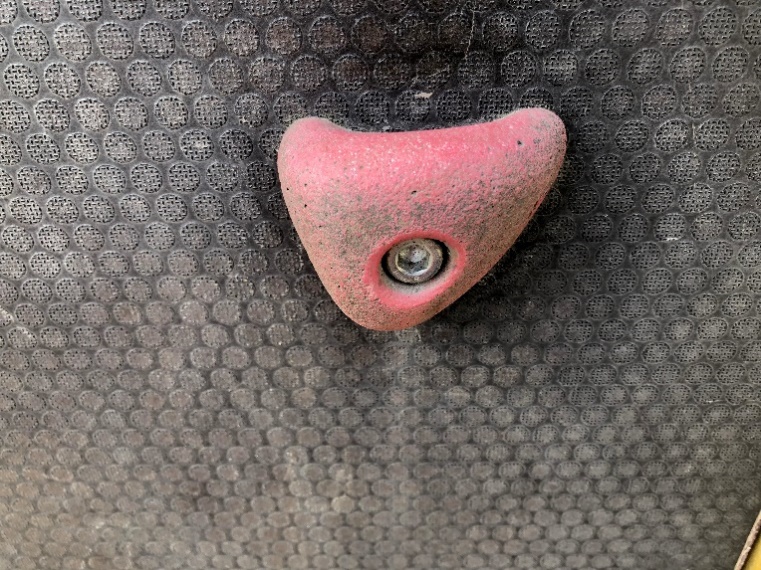 12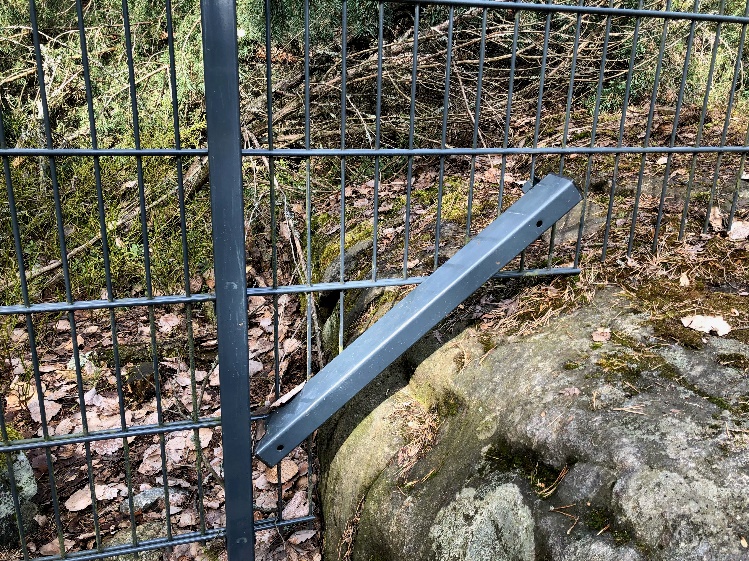 9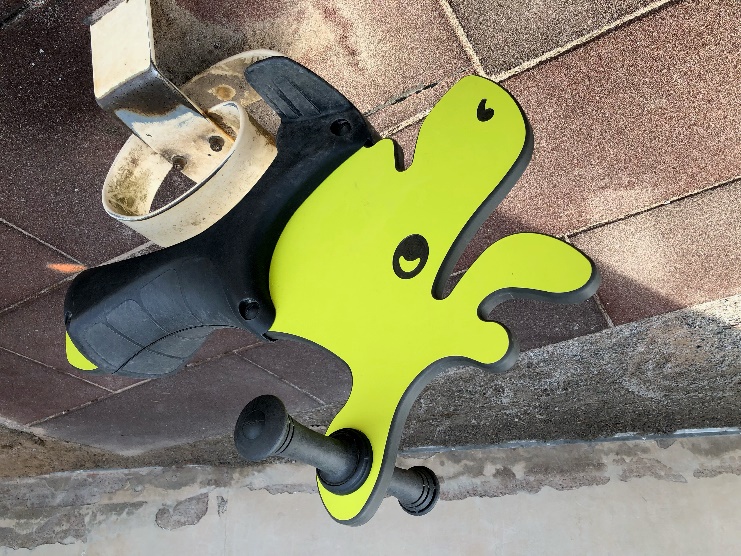 13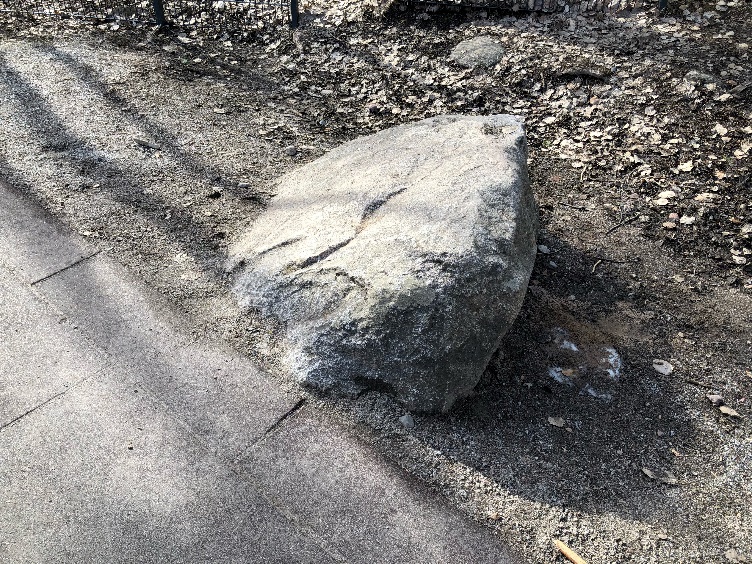 10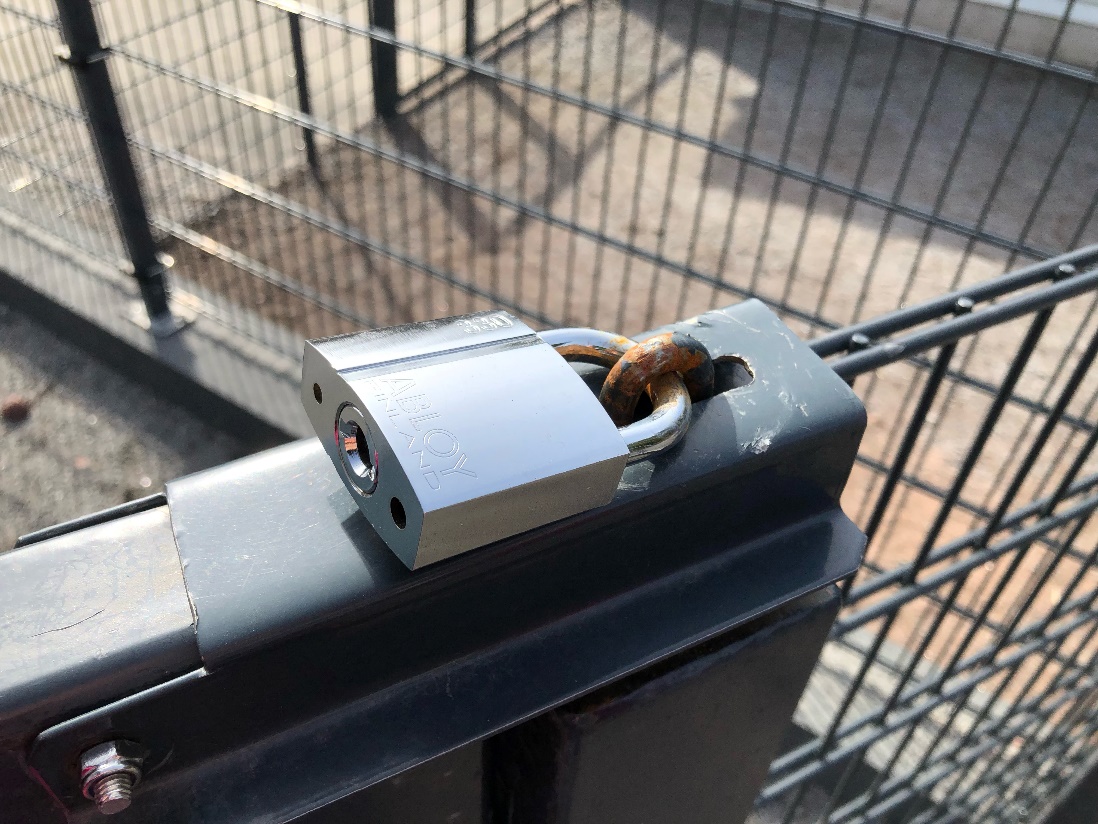 14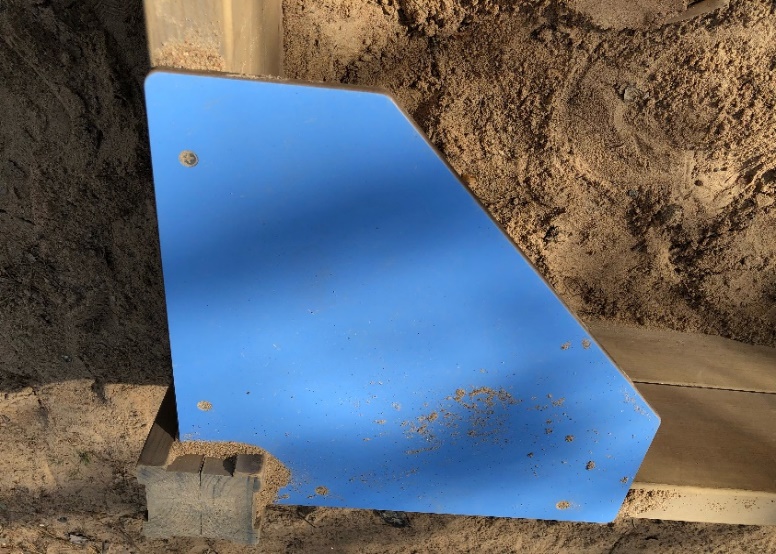 15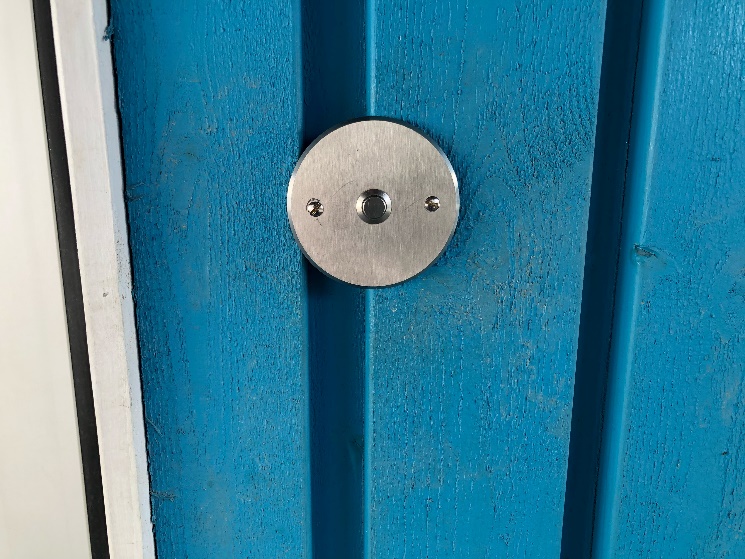 17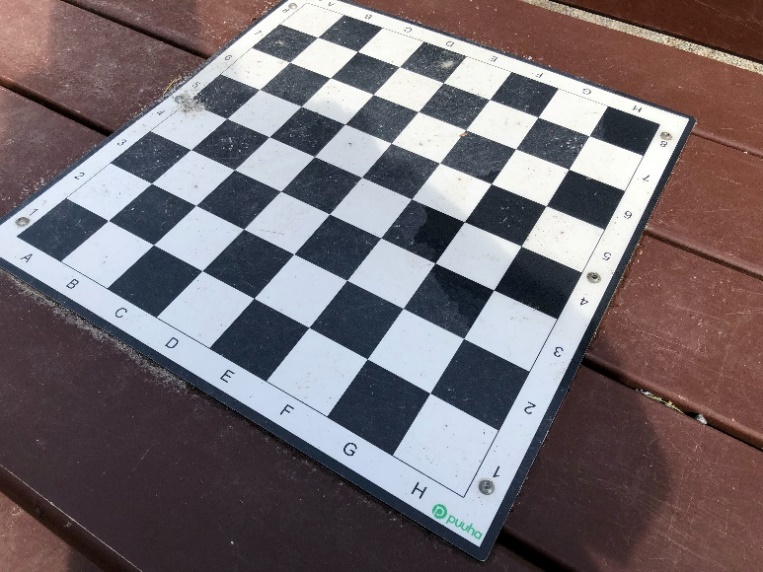 16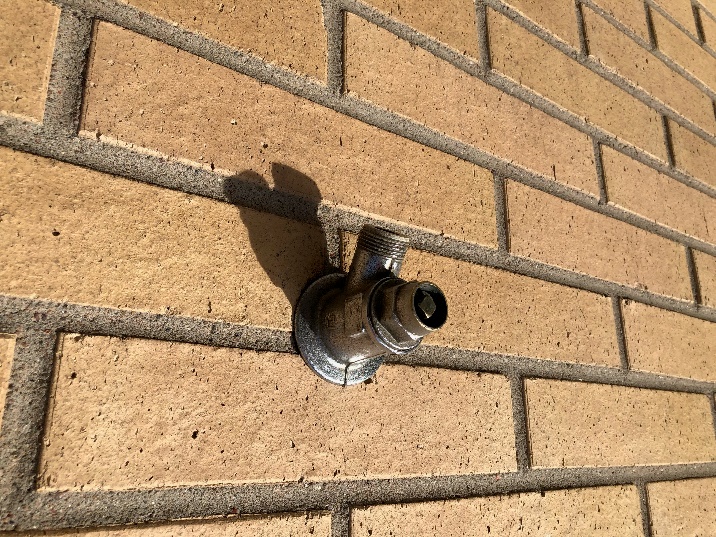 18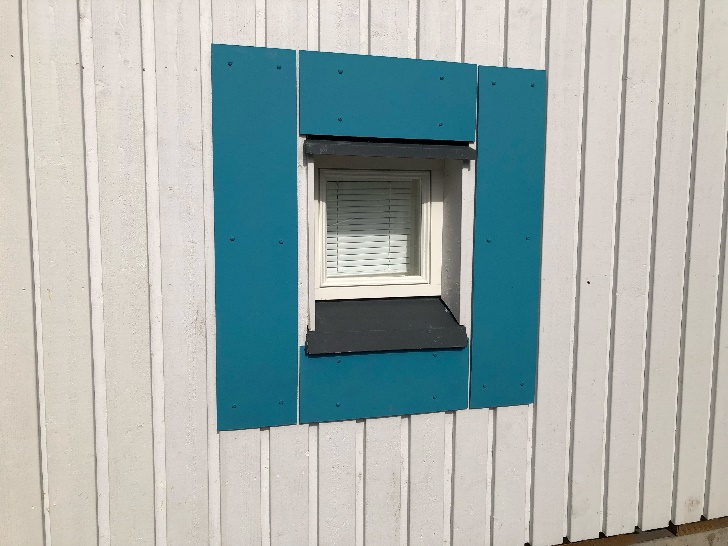 BOBO